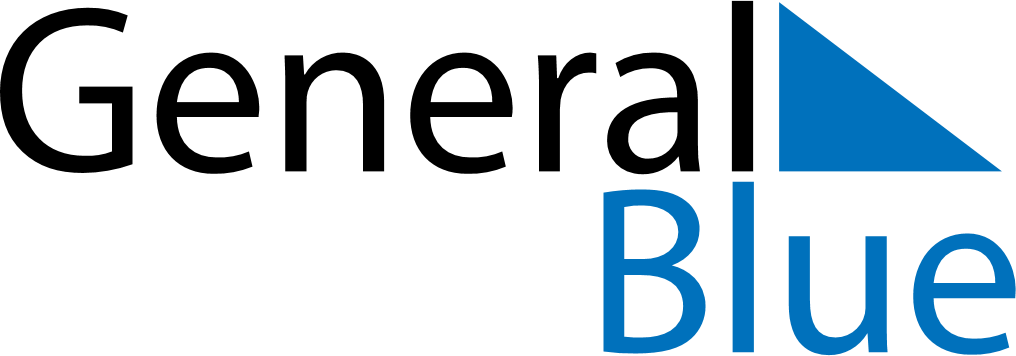 December 2018December 2018December 2018December 2018HungaryHungaryHungarySundayMondayTuesdayWednesdayThursdayFridayFridaySaturday123456778Saint Nicholas91011121314141516171819202121222324252627282829Christmas EveChristmas DayBoxing Day3031New Year’s Eve